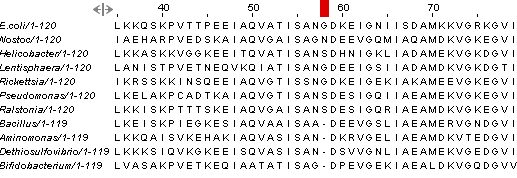 Additional file 8: Figure S8.